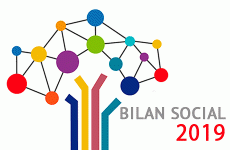 La campagne de collecte des « données sociales 2019 » est ouverteVous pouvez vous connecter sur l'applicatif avec vos identifiants de connexion envoyés par courrier le 02/06/2020 (attention, le site ne fonctionne pas sous Internet Explorer, merci d'utiliser Firefox ou Chrome).
Vous avez la possibilité de pré-remplir votre bilan en important les données du fichier N4DS, une seule saisie sera nécessaire pour les quatre enquêtes (bilan social, handitorial, RASSCT et GPEEC)La date de fin de saisie de votre bilan social est au 31/08/2020.Les documents suivants sont mis à disposition afin de vous aider dans le remplissage de votre bilan :Foire aux questions sur l’applicationGuide utilisateur de l’application